29.10.2020 года  на территории  МАДОУ «Детский сад «Сказка», силами родителей, педагогов и сотрудника  ГИБДД Потемкиной Ириной Андреевной был   организовано мероприятие «Внимание-каникулы!»  целью которого было:способствовать повышению культуры поведения на дороге;способствовать снижению тяжести последствий от  дорожно- транспортных происшествий, а также уровня детского дорожно-транспортного травматизма;способствовать  повышению уровня ответственности родителей на формирование у детей навыка правильного, безопасного поведения на проезжей части.    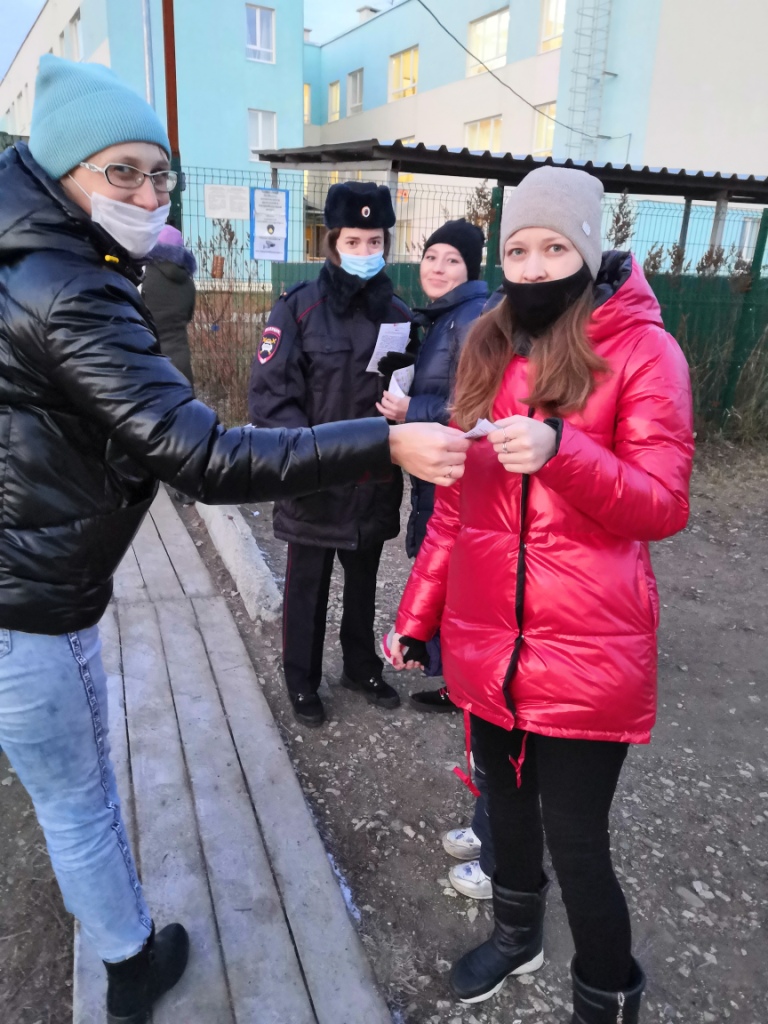 